                            Проєкт Світлани Осадчук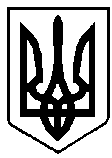 ВАРАСЬКА МІСЬКА РАДАВИКОНАВЧИЙ КОМІТЕТВАРАСЬКОЇ МІСЬКОЇ РАДИР І Ш Е Н Н Я17.01.2023								№24-ПРВ-23-7190Про новий склад міської тимчасової комісії з питань погашення заборгованості із заробітної плати (грошового забезпечення), пенсій, інших соціальних виплат, дотримання норм законодавства в частині мінімальної заробітної плати, легалізації виплати заробітної плати та зайнятості населення затвердженої рішенням виконавчого комітету від 25 січня 2022 року №7140-РВ-16-08У зв’язку з кадровими змінами, керуючись пунктом один частини третьої статті 34, частиною шостою статті 59 Закону України «Про місцеве самоврядування в Україні», виконавчий комітет Вараської міської радиВ И Р І Ш И В :1. Затвердити новий склад міської тимчасової комісії з питань погашення заборгованості із заробітної плати (грошового забезпечення), пенсій, інших соціальних виплат, дотримання норм законодавства в частині мінімальної заробітної плати, легалізації виплати заробітної плати та зайнятості населення, яка затверджена рішенням виконавчого комітету від 25 січня 2022 року №7140-РВ-16-08 «Про міську тимчасову комісію з питань погашення заборгованості із заробітної плати (грошового забезпечення), пенсій, інших соціальних виплат, дотримання норм законодавства в частині мінімальної заробітної плати, легалізації виплати заробітної плати та зайнятості населення» виклавши додаток 1 у новій редакції (додається).2. Визнати таким, що втратило чинність рішення виконавчого комітету Вараської міської ради від 08 листопада 2022 року №390-РВ-22 «Про внесення змін до рішення виконавчого комітету від 25 січня 2022 року №7140-РВ-16-08 «Про міську тимчасову комісію з питань погашення заборгованості із заробітної плати (грошового забезпечення), пенсій, інших соціальних виплат, дотримання норм законодавства в частині мінімальної заробітної плати, легалізації виплати заробітної плати та зайнятості населення».3. Контроль за виконанням даного рішення покласти на заступника міського голови з питань діяльності виконавчих органів ради Романа ХОНДОКУ.Міський голова							Олександр МЕНЗУЛ